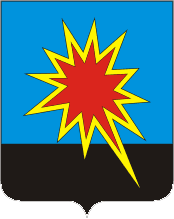 КОЛЛЕГИЯ АДМИНИСТРАЦИИКАЛТАНСКОГО ГОРОДСКОГО ОКРУГАРЕШЕНИЕОт 29.02.2016 г.                      № 10 - ркОб утверждении отчета «Об исполнении  муниципальной  программы «Социально-инженерное обустройство объектов социальной инфраструктуры Калтанского городского округа в период подготовки к зиме» на  2014-2018 г.г.» за 2015 годЗаслушав и обсудив отчет заместителя главы Калтанского городского округа по социальным вопросам Клюевой А.Б. «Об исполнении муниципальной программы «Социально-инженерное обустройство объектов социальной инфраструктуры Калтанского городского округа в период подготовки к зиме» на 2014-2018 г.г.» за 2015 год: Одобрить отчет  «Об исполнении муниципальной программы «Социально-инженерное обустройство объектов социальной инфраструктуры Калтанского городского округа в период подготовки к зиме 2014 -2018 г.г.» за 2014 год и утвердить в установленном порядке.Председатель коллегии                 		                              	И.Ф. ГолдиновСекретарь коллегии                                                              Т.А. ВерещагинаКЕМЕРОВСКАЯ ОБЛАСТЬКАЛТАНСКИЙ ГОРОДСКОЙ ОКРУГАДМИНИСТРАЦИЯ КАЛТАНСКОГО ГОРОДСКОГО ОКРУГАПОСТАНОВЛЕНИЕОт 01.03. 2016 г.                          № 57- пОб утверждении отчета «Об исполнении  муниципальной программы «Социально-инженерное обустройство объектов социальной инфраструктуры Калтанского городского округа в период подготовки к зиме» на 2014-2018 г.г.» за 2015 годНа основании решения коллегии администрации Калтанского городского округа от 29.02.2016 г. № 10-рк  «Об утверждении отчета об исполнении  муниципальной программы «Социально-инженерное обустройство объектов социальной инфраструктуры Калтанского городского округа в период подготовки к зиме» на 2014-2018 г.г.» за 2015 год, в целях создания необходимых условий для проведения социально-инженерной инфраструктуры в соответствие стандартам качества, обеспечивающим комфортные условия пребывания людей в учреждениях и их эксплуатации:Утвердить отчет «Об исполнении муниципальной программы «Социально-инженерное обустройство объектов социальной инфраструктуры Калтанского городского округа в период подготовки к зиме» на 2014-2018 годы» за 2015 год.Директору МАУ «Пресс-Центр г. Калтан (В.Н. Беспальчук) опубликовать настоящее постановление в газете «Калтанский вестник», начальнику отдела организационной и кадровой работы (Т.А. Верещагина) обеспечить размещение настоящего постановления на сайте администрации Калтанского городского округа.Настоящее постановление вступает в силу со дня, следующего за днем его официального опубликования.Контроль за исполнением постановления возложить на заместителя главы Калтанского городского округа по социальным вопросам А.Б. Клюеву.Глава Калтанскогогородского округа							И.Ф. ГолдиновУтвержденпостановлением  администрации                                                                                            Калтанского  городского округа  от 01.03.2016 г. № 57-пОтчет об исполнении муниципальной программы«Социально-инженерное обустройство объектов социальной инфраструктуры Калтанского городского округа в период подготовки к зиме» на 2014-2018 годы за 2015 годВ октябре 2013 года принята муниципальная программа «Социально-инженерное обустройство объектов социальной инфраструктуры Калтанского городского округа в период подготовки к зиме» на 2014-2018 годы (постановление от 01.10.2013  № 365-п).Цель разработки и реализации программы:создание условий для приведения объектов социально-инженерной инфраструктуры в соответствие со стандартами качества, обеспечивающими комфортные условия для обучения, воспитания подрастающего поколения, трудовой занятости работников учреждений бюджетной сферы.Для  достижения поставленной цели были решены задачи:Проведение капитального ремонта объектов программы с целью снижения износа зданий;Снижение издержек производства  и себестоимости предоставляемых услуг;Обеспечение государственной и муниципальной поддержки процесса модернизации объектов.  Финансирование программы на 2015 год составило 3787,204,76 тыс. рублей из местного бюджета.  В учреждениях культуры произведены ремонтные работы по обустройству ДК «Сарбала»: произведен ремонт крыльца ДК «Сарбала», устройство канализационных выгребных ям для ДК «Сарбала».Продолжен ремонт модельной библиотеки п.Малиновка, начатый в 2014 году. В 2015 году произведен ремонт системы отопления модельной библиотеки. Внутренние работы проведены в образовательных учреждениях:  ремонт деревянных полов в помещении мастерских школы № 15, ремонт системы отопления школы № 30.      Произведен ремонт кровли МБДОУ Детский сад № 24 «Белочка», ремонтные работы по восстановлению конька кровли МБДОУ Детский сад № 38 «Сказка». Произведена установка снегозадержания на крышах зданий МБОУ Средней общеобразовательной школы № 1.Выполнены проектные работы для дальнейшего сметного расчета для капитального ремонта кровли МБДОУ Детский сад № 24 «Белочка», проведена экспертиза строительного объекта МА ДОУ ЦРР Детский сад «Планета детства», проведено обследование конструктива фундамента здания МА ДОУ ЦРР Детский сад «Планета детства», проведена строительно-техническая экспертиза работ по кровле здания МБОУ «СОШ №30» п.Малиновка. Продолжены ремонтные работы в учреждениях здравоохранения: оборудованы снегозадержатели на крыше здания МБУЗ ГБ №2 п.Малиновка, проведено устройство канализационных выгребных ям для амбулатории с. Сарбала.	 В 2015 году с целью создания условий для учебно-тренировочных занятий спортом, оздоровления граждан продолжены ремонтные работы, начатые в 2014 году, зданий учебно-оздоровительного центра «Юбилейный» - заменены деревянные окна на оконные блоки из ПВХ.    Отремонтировано офисное помещение для бухгалтерии и административно-управленческого персонала МБУ «УЖК и ДК КГО».Большие ремонтные работы выполнены в администрации: ремонт трубопровода холодного и горячего водоснабжения, электромонтажные работы, ремонтные работы кабинета №5, комнаты отдыха. Выполнены ремонтные работы в архиве, МАУ «Пресс-Центр г.Калтан».Для проведения косметических ремонтов в образовательных учреждениях были выделены денежные средства в размере 200,00 тыс. рублей, на которые были приобретены строительные материалы.В каждом учреждении проведена поверка приборов учета тепла, ремонт и очистка тепловых камер, подвалов, тепловых пунктов, проведены гидравлические испытания систем отопления, их промывка и опрессовка.Выполнение мероприятий программы позволило создать условия для предоставления качественных услуг в сфере образования, культуры, здравоохранения, молодежной политики и спорта, снизить потери энергоресурсов, модернизировать учреждения бюджетной сферы, своевременно подготовить их к зиме.Согласно программе «Социально-инженерное обустройство объектов социальной инфраструктуры  Калтанского городского округа в период подготовки к зиме» на 2014-2018 годы» (постановление от 30.10.2015 № 232-п) на 2015 год был запланирован  ремонт четырех объектов.Таким образом,   Целевые индикаторы программы выполнены более чем на 100 %. Отремонтировано 16 объектов.Исполнение программных мероприятий:Целевые индикаторы программы:Заместитель главы Калтанского городского округа 						А.Б. Клюева № п/пНаименование программных мероприятийСроки исполненияОбъем финансирования, тыс. рублейОбъем финансирования, тыс. рублейОбъем финансирования, тыс. рублейОбъем финансирования, тыс. рублейПричины отклонений№ п/пНаименование программных мероприятийСроки исполненияВ том числе В том числе В том числе В том числе Причины отклонений№ п/пНаименование программных мероприятийСроки исполненияПлановое значениеПлановое значениеФактическое значение% исполненияПричины отклонений12344567Направления деятельностиНаправления деятельностиНаправления деятельностиНаправления деятельностиНаправления деятельностиНаправления деятельностиНаправления деятельностиНаправления деятельностиОбразованиеОбразованиеОбразованиеОбразованиеОбразованиеОбразованиеОбразованиеОбразование1Ремонт пищеблокаМБОУ «ООШ № 18 имени Героя Советского Союза В.А. Гнедина»20140,00,0992,11002Ремонт раздевалокМБОУ «ООШ № 18 имени Героя Советского Союза В.А. Гнедина»20140,00,0175,41003Ремонт полов, стен и помещений пищеблокаМБОУ «ООШ № 18 имени Героя Советского Союза В.А. Гнедина»20140,00,0282,51004Ремонт обеденного залаМБОУ «ООШ № 18 имени Героя Советского Союза В.А. Гнедина»20140,00,0285,61005Ремонт системы электроосвещения в мастерских МБОУ «ООШ № 29»20140,00,0450,01006Ремонт внутренней и наружной системы канализацииМБДОУ детский сад № 7 «Солнышко»20140,00,072,71007Ремонт помещения  санузла МБДОУ детский сад № 7 «Солнышко»20140,00,0297,01008Ремонт фасада зданияМБДОУ детский сад № 7 «Солнышко»201450,050,0690,61009Ремонт перекрытия двух спальных комнат МБДОУ детский сад № 7 «Солнышко»20140,00,0165,510010Ремонт двух спальных комнат МБДОУ детский сад № 7 «Солнышко»20140,00,0288,910011Ремонт освещения двух спальных комнатМБДОУ детский сад № 7 «Солнышко»20140,00,038,010012Ремонт помещения  санузла МБДОУ Детский сад № 38 «Сказка»20140,00,0251,710013Ремонт пола МБДОУ Детский сад № 38 «Сказка»20140,00,0105,810014Ремонт помещения санузла МБДОУ Детский сад № 24 «Белочка»20140,00,0244,810015Ремонт фасада МБДОУ Детский сад № 24 «Белочка»201450,050,0600,010016Проверка достоверности сметной документации утепления розлива системы отопления в МБОУ СОШ № 30, корпус 2, с.Сарбала20140,00,020,010017Калибровка датчика ультрафиолетовой интенсивности МБОУ « СОШ №30 имени Н.Н. Колокольцова»120140,00,010, 610018Приобретение строительных материалов для ремонта системы отопления школы № 30 имени Н.Н. Колокольцова20140,00,028,710019Ремонт кровли «Снегозадержание» МБОУ «СОШ № 30»20140,00,037,310020Ремонт кровли МБОУ ДОД «ДДТ»20140,00,0386,710021Приобретение строительных материалов для покраски учреждений образования20140,00,0300,010022Приобретение материалов для ремонта системы отопления МБДОУ Детский сад №11 «Березка» (с.Сарбала)20140,00,05,710023Изготовление проекта на замену системы отопления и устройство теплового узла МБДОУ № 38 «Сказка» и МБДОУ № 24 «Белочка» УО КГО20140,00,0130,010024Проверка достоверности сметной стоимости ремонта кровли в МБОУ СОШ № 30, корпус 2, с.Сарбала УО КГО20140,00,020,010025Проверка достоверности сметной документации  МБОУ «ООШ № 18 имени Героя Советского Союза В.А. Гнедина»20140,00,020,010026Приобретение строительных материалов МБОУ «СОШ № 1»20140,00,099,910027Установка снегозадержания на крышах зданий МБОУ Средней общеобразовательной школы № 120150,00,0119,510028Ремонт полов деревянных в помещении мастерских МБОУ «ООШ № 15» п. Постоянный г.20150,00,0100,010029Приобретение строительных материалов для ремонта системы отопления МБОУ СОШ № 3020150,0350,0350,010030Проведение работ по ремонту  системы отопления МБОУ СОШ № 3020150,070,31470,31410031Строительно-техническая экспертиза работ по кровле здания МБОУ «СОШ №30» п.Малиновка20150,035,0035,0010032Обследование и оценка технического состояния существующих строительных конструкций кровли; разработки рабочей документации капитального ремонта кровлиМБДОУ Детский сад № 24 «Белочка»20150,090,090,010033Ремонт кровли МБДОУ Детский сад № 24 по ул.Горького,24 г. Калтан20150,0140,055140,05510034Приобретение строительных материалов для покраски учреждений образования20150,0200,0200,010035Обследование конструктива фундамента здания МА ДОУ Центр развития ребенка - Детский сад «Планета детства»20150,0305,0305,010036Экспертиза строительного объекта ЦРР «Планета детства», расположенного адресу г.Калтан, ул.Горького, д.29/120150,060,060,010037Ремонтные работы по восстановлению конька кровли МБДОУ Детский сад № 38 «Сказка»20150,051,49651,49610038Приобретение строительных материалов для ремонта системы отопления МБДОУ ДС № 37 «Семицветик» с учетом доставки20150,050,750,710039Установка на трубопроводах счетчиков холодной  воды в управлении образования по ул. Калинина,44/1 г.Калтан20150,017,37617,376100Всего2014100,05999,55999,5100Всего201521,01589,440,761589,440,76100ЗдравоохранениеЗдравоохранениеЗдравоохранениеЗдравоохранениеЗдравоохранениеЗдравоохранениеЗдравоохранениеЗдравоохранение1Ремонт постирочного помещения в прачечной МБУЗ «ЦГБ», по адресу г. Калтан, ул. Калинина, 12014100,0344,7344,71002Ремонт штукатурки стен боковых фасадов здания терапевтического отделенияМБУЗ «ЦГБ», по адресу г. Калтан, ул. Калинина, 120140,099,899,81003Ремонт штукатурки стен переднего фасада здания терапевтического отделенияМБУЗ «ЦГБ», по адресу г. Калтан, ул. Калинина, 120140,0099,299,21004Ремонт штукатурки стен заднего фасада здания терапевтического отделенияМБУЗ «ЦГБ», по адресу г. Калтан, ул. Калинина, 120140,00100,0100,01005Отделочные работы стен по главному фасаду терапевтического отделения МБУЗ «ЦГБ», по адресу г.Калтан, ул. Калинина, 120140,0099,599,51006Отделочные работы стен торцов терапевтического отделения МБУЗ «ЦГБ», по адресу г.Калтан, ул. Калинина, 120140,0057,957,91007Отделочные работы заднего фасада терапевтического отделения МБУЗ «ЦГБ», по адресу г.Калтан, ул. Калинина, 120140,0099,699,61008Приобретение строительных материалов для ремонта фасада здания физиополиклиники МБУЗ «ЦГБ», по адресу г. Калтан, ул. Калинина,120140,0065,765,71009Ремонт системы отопления в здании физиополиклиники МБУЗ «ЦГБ», по адресу г. Калтан, ул. Калинина, 120140,0088,188,110010Ремонт ввода отопления к зданию отделения ОСМП МБУЗ «ЦГБ», по адресу г. Калтан, ул. Калинина, 120140,0085,885,810011Ремонт помещения ОВП, по адресу, с. Сарбала, ул. Садовая, 3320140,00380,4380,410012Устройство тамбура ОВП, по адресу с.Сарбала, ул. Садовая,3320140,00148,0148,010013Электромонтажные работы 1-ого этажа МБУЗ «ГБ № 2»20140,0033,233,210014Ремонт коридора первого этажа главного корпуса МБУЗ «ГБ №2», по адресу п. Малиновка, ул. 60 лет Октября, 120140,00233,2233,210015Устройство снегозадержателей на крыше здания МБУЗ ГБ №220150,00104,247104,24710016Устройство канализационных выгребных ям для амбулатории с.Сарбала20150,0054,98454,984100Всего2014100,01935,11935,1100Всего20150,00159,231159,231100КультураКультураКультураКультураКультураКультураКультураКультура1Монтаж системы кондиционирования актового зала  МБУ ДК «Энергетик»2014100,0360,1360,11002Поставка кондиционеровМБУ ДК «Энергетик»20140,00354,9354,91003Приобретение материалов для ремонта крыльца МБУ ДК «Энергетик»20140,00187,7187,71004Работы по отделке колонн и ступенейМБУ ДК «Энергетик»20140,0082,682,61005Автотранспортные услуги (КАМАЗ автовышка) для покраски колонн МБУ ДК «Энергетик»20140,007,47,41006Косметический ремонт зрительного зала МБУ ДК «Энергетик»20140,00217,3217,31007Ремонт модельной сельской библиотекиМБУ ЦБС КГО20140,001408,71408,71008Ремонт системы электроснабжения модельной сельской библиотеки МБУ ЦБС КГО20140,00132,0132,01009Устройство входного узла модельной библиотекиМБУ ЦБС КГО20140,00120,5120,510010Ремонт полов в помещениях модельной библиотеки (коридор, кабинет) МБУ ЦБС КГО20140,0063,163,110011Ремонтные работы по модельной библиотеке читальные залы и книгохранилищеМБУ ЦБС КГО20140,00392,9392,910012Демонтаж крыльца библиотекиМБУ ЦБС КГО20140,0026,626,610013Установка двери в модельной библиотекиМБУ ЦБС КГО20140,0023,423,410014Поставка строительных материалов для модельной библиотекиМКУ «Управление культуры» КГО20140,00109,8109,810015Устройство входного узла МБОУ ДОД «ДШИ № 37»20140,0077,977,910016Ремонт системы отопления модельной библиотеки20150,048,36548,36510017Ремонт крыльца ДК «Сарбала» 20150,040,13540,13510018Устройство канализационных выгребных ям для ДК «Сарбала»20150,055,73955,739100Всего:2014100,03564,93564,9100Всего:20150,0144,239144,239100Физическая культура и спортФизическая культура и спортФизическая культура и спортФизическая культура и спортФизическая культура и спортФизическая культура и спортФизическая культура и спортФизическая культура и спорт1Ремонт кровли спортивного зала МБУ УДОД КДЮСШ, Калинина 44/120140,00465,4465,41002Ремонт помещения здания МБОУ ДОД КДЮСШ, Калинина 44/120140,0052,652,61003Ремонт кровли гаража санатория-профилактория «Юбилейный» Калтанского городского округа КДЮСШ20140,0060,060,01004Ремонт полов зала карате КДЮСШ по адресу ул. Калинина, 44/120140,0099,799,71005Замена деревянных оконных блоков на оконные блоки из ПВХ в Учебно-оздоровительный Центр «Юбилейный»КДЮСШ20140,00398,2398,21006Замена деревянных оконных блоков на оконные блоки из ПВХ в Учебно-оздоровительный Центр «Юбилейный»20150,0398,2398,21007Замена деревянных оконных блоков на ПВХЦентр здоровья «Юбилейный» п.Малышев Лог20150,0392,584392,584100Всего:20140,01075,91075,9100Всего:20150,0790,748790,748100Управление муниципальным имуществомУправление муниципальным имуществомУправление муниципальным имуществомУправление муниципальным имуществомУправление муниципальным имуществомУправление муниципальным имуществомУправление муниципальным имуществомУправление муниципальным имуществом1Ремонт транспортного средства ВАЗ-2115 дог № 145 от 01.12.2013г ИП Кухарев В.В.20140,0032,232,21002Замена трассы водоснабжения ул. Комсомольская 24/1 дог № 227/07-13 от 24.01.2014г МУП УМС КГО20140,0076,176,11003Текущий ремонт в помещениях городского отделения РСВА ( испол лист) пр. Мира 33б ООО "Перум-Т"20140,00176,1176,11004Замена деревянных оконных блоков на пластиковые пр. Мира 65а МК № 7 от 11.11.2014г ИП Тешаев 20140,00218,2218,21005Замена сети электроснабжения в жилом доме ул.Дзержинского 22 МК № 1299 от 28.05.2014г ООО РСК "Европа"2014200,00422,2422,21006Устройство козырьков в здании администрации20150,012,13112,1311007Ремонт фасада здания администрации с. Сарбала, ул. Советская, 1420150,043,62043,6201008Ремонт кровли здания администрации с.Сарбала, ул. Советская,1420150,0240,0240,01009Замена металлического забора у здания администрации с.Сарбала, ул. Советская, 1420150,0146,782146,782100Всего:2014200,0924,8924,8100Всего:20150,0442,533442,533100Управление по жизнеобеспечению КГОУправление по жизнеобеспечению КГОУправление по жизнеобеспечению КГОУправление по жизнеобеспечению КГОУправление по жизнеобеспечению КГОУправление по жизнеобеспечению КГОУправление по жизнеобеспечению КГОУправление по жизнеобеспечению КГО1Изготовление крыльца здания по ул.Комосомольская, 6320140,060,460,42Ремонт оконных и дверных изделий на объекте: ул.Комсомольская, 6320140,017,317,33Ремонт системы отопления, водоснабжения, канализации администр.здания ул.Комсомольская, 63 (оплата по испол.листу)20140,0800,7800,74Ремонт крыши администр.здания ул.Комсомольская, 6320140,0210,3210,35Материалы для ремонта помещения (офис УЖК и ДК) ул.60 лет Октября, 18-7020140,0162,8162,8Всего20140,01251,51251,51007. МБУ «УЖК и ДК КГО»7. МБУ «УЖК и ДК КГО»7. МБУ «УЖК и ДК КГО»7. МБУ «УЖК и ДК КГО»7. МБУ «УЖК и ДК КГО»7. МБУ «УЖК и ДК КГО»7. МБУ «УЖК и ДК КГО»7. МБУ «УЖК и ДК КГО»1Ремонт офисного помещения для бухгалтерии и административно-управленческого персонала МБУ «УЖК и ДК КГО» по адресу г.Калтан, пер.Комсомольский, д.1020150,0214,22214,22Всего:20150,0214,22214,221007. Администрация Калтанского городского округа7. Администрация Калтанского городского округа7. Администрация Калтанского городского округа7. Администрация Калтанского городского округа7. Администрация Калтанского городского округа7. Администрация Калтанского городского округа7. Администрация Калтанского городского округа7. Администрация Калтанского городского округа1Ремонтные работы в архиве по ул. Дзержинского, д.2820150,0217,525217,5251002Ремонт комнаты отдыха20150,026,50426,5041003Ремонт кабинета № 520150,029,83829,8381004Электромонтажные работы20150,053,99753,9971005Ремонт трубопровода холодного и горячего водоснабжения20150,018,92918,9291006Всего:20150,0346,793346,7931008. МАУ «Пресс-центр г. Калтан»8. МАУ «Пресс-центр г. Калтан»8. МАУ «Пресс-центр г. Калтан»8. МАУ «Пресс-центр г. Калтан»8. МАУ «Пресс-центр г. Калтан»8. МАУ «Пресс-центр г. Калтан»8. МАУ «Пресс-центр г. Калтан»8. МАУ «Пресс-центр г. Калтан»1Строительные работы в МАУ «Пресс-Центр г.Калтан»20150,0100,00100,00100Всего:20150,0100,00100,00100Всего по программе:2014500,014751,714751,7100Всего по программе:201521,03787,204,763787,204,76100№ п/пНаименование программных мероприятийСроки исполненияНаименование показателяЕд. изм.Значение целевого индикатораЗначение целевого индикатораЗначение целевого индикатораПричины отклонения№ п/пНаименование программных мероприятийСроки исполненияНаименование показателяЕд. изм.ПланФакт% исполнения1234567899Цель: Создание условий для приведения жилищного фонда, объектов социально- бытового назначения в соответствие со стандартами качества, обеспечивающими комфортные условия проживания граждан и эксплуатации;Цель: Создание условий для приведения жилищного фонда, объектов социально- бытового назначения в соответствие со стандартами качества, обеспечивающими комфортные условия проживания граждан и эксплуатации;Цель: Создание условий для приведения жилищного фонда, объектов социально- бытового назначения в соответствие со стандартами качества, обеспечивающими комфортные условия проживания граждан и эксплуатации;Цель: Создание условий для приведения жилищного фонда, объектов социально- бытового назначения в соответствие со стандартами качества, обеспечивающими комфортные условия проживания граждан и эксплуатации;Цель: Создание условий для приведения жилищного фонда, объектов социально- бытового назначения в соответствие со стандартами качества, обеспечивающими комфортные условия проживания граждан и эксплуатации;Цель: Создание условий для приведения жилищного фонда, объектов социально- бытового назначения в соответствие со стандартами качества, обеспечивающими комфортные условия проживания граждан и эксплуатации;Цель: Создание условий для приведения жилищного фонда, объектов социально- бытового назначения в соответствие со стандартами качества, обеспечивающими комфортные условия проживания граждан и эксплуатации;Цель: Создание условий для приведения жилищного фонда, объектов социально- бытового назначения в соответствие со стандартами качества, обеспечивающими комфортные условия проживания граждан и эксплуатации;Цель: Создание условий для приведения жилищного фонда, объектов социально- бытового назначения в соответствие со стандартами качества, обеспечивающими комфортные условия проживания граждан и эксплуатации;Цель: Создание условий для приведения жилищного фонда, объектов социально- бытового назначения в соответствие со стандартами качества, обеспечивающими комфортные условия проживания граждан и эксплуатации;Задача: Модернизация объектов  социально-бытового назначения с целью снижения износа;Задача: Модернизация объектов  социально-бытового назначения с целью снижения износа;Задача: Модернизация объектов  социально-бытового назначения с целью снижения износа;Задача: Модернизация объектов  социально-бытового назначения с целью снижения износа;Задача: Модернизация объектов  социально-бытового назначения с целью снижения износа;Задача: Модернизация объектов  социально-бытового назначения с целью снижения износа;Задача: Модернизация объектов  социально-бытового назначения с целью снижения износа;Задача: Модернизация объектов  социально-бытового назначения с целью снижения износа;Задача: Модернизация объектов  социально-бытового назначения с целью снижения износа;Задача: Модернизация объектов  социально-бытового назначения с целью снижения износа;1.Капитальный ремонт объектов социальной инфраструктуры программы с целью снижения износа2014 г.Количество объектов, в которых были проведены ремонтные работы%441001.Капитальный ремонт объектов социальной инфраструктуры программы с целью снижения износа2015 г.Количество объектов, в которых были проведены ремонтные работы%44100